Prezydent Miasta Pruszkowa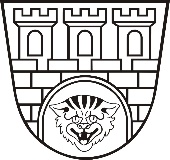 Zarządzenie nr 41/2022Prezydenta Miasta Pruszkowaz dnia 23 lutego 2022 r.w sprawie ogłoszenia kwoty środków finansowych przeznaczonych na realizację Budżetu Obywatelskiego w Pruszkowie na 2023 rok.Na podstawie art. 30 ust. 1 ustawy z dnia 8 marca 1990 r. o samorządzie gminnym 
(tj. Dz. U. z 2021 r., poz. 1372 z  późn. zm.) w związku z § 3 ust. 3 uchwały nr VI.71.2019 Rady Miasta Pruszkowa z dnia 28 marca 2019 r. w sprawie przeprowadzenia konsultacji społecznych z mieszkańcami miasta Pruszkowa w zakresie budżetu obywatelskiego (Dz.U. Woj. Mazowieckiego z 2019 r., poz. 5049), zarządzam co następuje:§ 1Wysokość kwoty środków finansowych przeznaczonych na realizację Budżetu Obywatelskiego w Pruszkowie na 2023 rok wynosi 2.154.248,04 zł (słownie: dwa miliony sto pięćdziesiąt cztery tysiące dwieście czterdzieści osiem złotych cztery grosze), co stanowi 0,5% kwoty wykonanych wydatków budżetowych zawartych w ostatnim przedłożonym sprawozdaniu z wykonania budżetu.§ 2Zarządzenie podlega publikacji w Biuletynie Informacji Publicznej Urzędu Miasta Pruszkowa.§ 3 Zarządzenie wchodzi w życie z dniem publikacji.Prezydent Miasta Pruszkowa Paweł Makuch